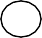 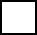 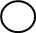 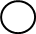 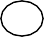 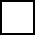 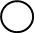 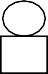 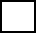 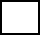 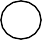 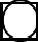 2019-2020 Payroll Calendar2019-2020 Payroll Calendar2019-2020 Payroll Calendar2019-2020 Payroll Calendar2019-2020 Payroll Calendar2019-2020 Payroll Calendar2019-2020 Payroll Calendar2019-2020 Payroll Calendar2019-2020 Payroll Calendar2019-2020 Payroll Calendar2019-2020 Payroll Calendar2019-2020 Payroll Calendar2019-2020 Payroll Calendar2019-2020 Payroll Calendar2019-2020 Payroll CalendarMesquite Independent School DistrictMesquite Independent School DistrictMesquite Independent School DistrictMesquite Independent School DistrictMesquite Independent School DistrictMesquite Independent School DistrictMesquite Independent School DistrictMesquite Independent School DistrictMesquite Independent School DistrictMesquite Independent School DistrictMesquite Independent School DistrictMesquite Independent School DistrictMesquite Independent School DistrictMesquite Independent School DistrictMesquite Independent School DistrictSMTWTFSSMTWTFSSeptemberSeptemberSeptemberSeptemberSeptemberPara-ProfessionalMarchMarchMarch1234567       Due Dates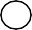 1234567891011121314Pay Dates891011121314151617181920211516171819202122232425262728222324252627282930293031OctobeOctobeOctoberAprilAprilApril1234123455678910116789101112Paraprofessional and Auxiliary employees are paid on all pay days shown.1213141516171813141516171819Paraprofessional and Auxiliary employees are paid on all pay days shown.1920212223242520212223242526Paraprofessional and Auxiliary employees are paid on all pay days shown.26272829302728293031Paraprofessional and Auxiliary employees are paid on all pay days shown.NovemberNovemberNovemberNovemberNovemberMayMayMay12123456789345678910111213141516101112131415161718192021222317181920212223242526272829302425262728293031DecemberDecemberDecemberDecemberDecemberJuneJuneJune12345671234568910111213147891011121315161718192021141516171819202223242526272821222324252627293031282930JanuarJanuarJanuaryJulyJulyJuly1234123456789101156789101112131415161718121314151617181920212223242519202122232425262728293031262728293031FebruaryFebruaryFebruaryFebruaryFebruaryAugustAugustAugust112345678234567891011121314159101112131415161718192021221617181920212223242526272829232425262728294/12/20193031